Diophante                           Fait par :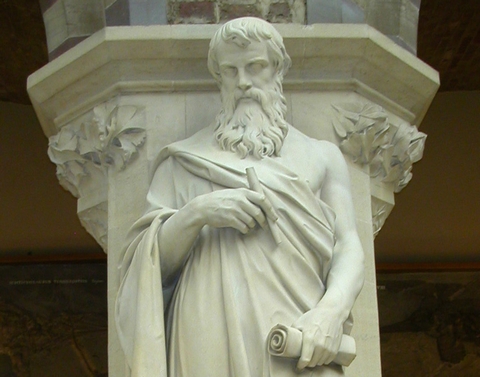                                                                                     XavierPays :          Ville :                                    Période de temps :                  Égypte        Alexandrie                           IIIe Siècles Av. J-C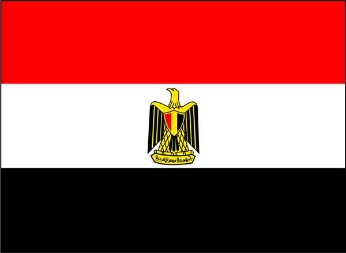 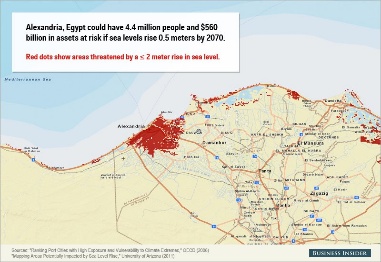                                                                    Œuvre :                                                                    Arithmétique==================================Épitaphe D’enfance : x/6Adolescence : x/12Avant son Mariage : x/75 ans avant d’avoir un fils :Son fils vécu : x/2Il ne vécut que x ansDénominateur commun : 84 ans        x + y + z = 20    alors w= 11w + x + y      = 22    alors z= 9w + x      + z = 24    alors y= 7w +   + y + z = 27    alors x= 4                   # d’inconnues (variables) 4                   # équations différentes    43w + 3x + 3y + 3z = 93w + x + y + z = 3